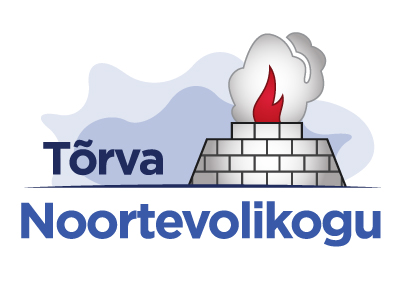 TÕRVA NOORTEVOLIKOGUISTUNGI PROTOKOLLTõrva Avatud Noortekeskuses, seminariruumis, Spordi tn.1Algus 16.00Lõpp 17.10Istungit juhatas Noortevolikogu esimees Romet Piller, protokollis Noortevolikogu aseesimees Triin Jaansalu.Võtsid osa: Romet Piller, Triin Jaansalu, Salme Ojap, Katrin Saarep, Ülla Tamm, Anett Kikas, Karl KirtPuudusid: Sirle Jaansalu, Hardo Adamson, Kristiina Omuk, Kaspar Metsar, Sirli Pippar, Karl KarpovKülalised: Ines Piller, Maido Ruusmann, Piret Karu, Marek VisterPäevakord:1. Eelmise koosoleku protokolli kinnitamineEttekandja: Romet Piller2. Kohtumine linnavalitsusega3. Noortevolikogu väljasõitEttekandja: Triin Jaansalu4. NoortespordistEttekandja: Karl Kirt5. Noortevolikogu auhindEttekandja: Romet Piller6. Muud küsimused ja ettepanekud1. Eelmise koosoleku protokolli kinnitamineRomet Piller tutvustas eelmise koosoleku protokolli ning pani selle hääletusele.OTSUS: Protokoll kinnitati ühehäälselt.2.  Kohtumine linnavalitusegaRomet Piller palus abilinnapeal Piret Karul selgitada kuidas sisseelamine uues töökohas läinud on. Abilinnapea sõnul on kõik väga hästi sujunud ning viimased kuud on olnud väga kiired, kuid samas asjalikud. Siiski on iga päev uudne ning uusi asju saab ta õppida iga päev. Triin Jaansalu küsis Karult, kas ta on jõudnud tutvuda kõikide tema all töötavate asutustega ning kuidas nendega koostöö sujub. Abilinnapea on tema sõnul jõudnud nüüdseks tõesti kõikide asutustega tutvuda ning välja on kujunenud asutused, kelle tugevad juhid ei vaja igapäevaselt linnavalituse tuge. Näidetena tõi Piret Karu välja Tõrva Gümnaasiumi ja tervisekeskuse.Tõrva Loitsu kohta abilinnapea palju sõna võtta ei osanud, kuna sisulise poole eest vastutavad linnapea ja lavastaja. Küll aga lubas ta, et kontsert tuleb võimas. Karu sõnul on tema vastutada muud Tule Päevade üritused. Kui noortel on ideid lisada midagi veel Tule Päevade kavasse või soov mingeid üritusi korraldada, siis soovitas ta julgesti linnapea või abilinnapeaga ühendust võtta.Esimees uuris veel Piret Karult, kuidas on linnavalitsus rahul uue kihelkonnalehe esimese numbriga. Karu sõnul ei ole linnavalitus veel sellest kokkuvõtet teinud ja oodatakse kõikide tagasisidet ajalehest. Alles seejärel otsustatakse, kas seda lehte hakatakse välja andma ka edaspidi. Maido Ruusmanni sõnul on hetkel Tõrva Loitsu korraldamisega hetkel väga kiire ning noorte abikäsi on alati oodatud lava üles seadma, toole paigutama jms. Tuleval teisipäeval pannakse paika kogu ürituse korralduslik pool. Noorte poolt ootab linnapea veel kinomajaga seotud tegevuste, öölan’i ja Loitsu raadio korraldamist. Lisaks sellele soovitas Noortevolikogul koostööd teha ka noortekeskusega, et pidu vee ääres korraldada. Linnapea ise oli juba ühendust võtnud TRE pidude korraldaja Siim Pohlakuga, kes oli nõus rannas peo korraldamisega aitama.Linnapea samuti kommenteeris kihelkonnalehe väljaandmist. Tema sõnul on hea, et üks korralik leht on nelja omavalitsuse peale, sest see seob nelja omavalitsuse inimesi rohkem. See on omakorda väga kasulik, kui tulevikus vallad ühinevad. Helme Kihelkonnaleht on eriline ka teistest kohalikest lehtedest seetõttu, et seda teevad noored ning artiklite tase on ühtlane(artikleid kirjutavad ajakirjandust õppinud noored).Ülla Tamm küsis linnapealt, mis saab Talvi Mustast, kes varem vastutas Tõrva-Helme Elu väljaandmisega. Linnapea sõnul kaasatakse ka teda nagu ka ülejäänud Tõrva rahvast. Talvi Must ei soovinud teha 4 omavalitsuse lehte ning seetõttu leiti Egon Ilisson, kes oli nõus lehte kokku panema.Triin Jaansalu küsis linnapealt, kuidas hindab linnavalitsus noorte sportimisharjumusi Tõrvas. Maido Ruusmanni sõnul on sportimine väikelastest kuni 14. eluaastani väga populaarne, kuid alates 14. aastastest on väga vähe spordiga tegelevaid inimesi. Spordiklubi Viraaž teeb väga head tööd ning spordiga tegelevaid lapsi on Tõrva linnas palju, kuid just vahepealses vanuses inimesi napib. Väga hull olukord on eriti linna spordiüritustel, kus võistlevad Viljandist, Pärnust ja mujalt tulnud inimesed, kuid kohalikke väga ei ole. Tuleb muuta inimeste suhtumist, et teiste valdkondade üritustel käia ei soovita.Ülla Tamm tõstatas küsimuse jooksuradade korrashoiu kohta. Maido Ruusmanni sõnul on oluline teada seda, et korrashoiu eest hoolitsevad mehed, kes seda teevad vabatahtlikult ilma rahata. Linn ei suudaks maksta sellise teenuse eest, sest radade kogupikkus on väga suur.Marek Visteri sõnul on tõesti taristu hea, kuid tuleks suunata ka tähelepanu olemasolevate vanade objektide korrastamisele(nt staadion). Ruusmanni sõnul on kooli staadion linna prioriteet number 1 ning ka jalgpalliväljak on oluline. Lisaks sellele arvas linnapea, et oluline on ka see, et inimesed ise aktiivselt klubides tegutsevad. Karl Kirt küsis, kuidas on lood jalgpalli MTÜga. Marek Vister ei ole selles ametlikult juhatuses ning tema sõnul tuleb tulevikus MTÜga kindlasti koosolek ära teha. Maido Ruusmanni sõnul on praegune MTÜ struktuur normaalne ning tema sõnul ei ole vaja selles muudatusi teha.Karl Kirti sõnul toimiks MTÜ aga paremini siis, kui ka formaalne pool oleks korras. Marek Visteri lootis MTÜ koosolekul näha ka Karl Kirti, kes saaks Noortevolikoguga infot jagada. Marek Vister tegi Noortevolikogule ettepaneku projektide abil rajada Tõrva Gümnaasiumi disc golfi rada, kuna sealne maastik on selleks väga hea ning paljud kohalikud käivad disc golfi mängimas väljaspool Tõrvat. Karl Kirt soovis teada, kas mitme omavalituse jaanipäevale ei oodatudki nii palju osalejaid, et parkimise ning üleüldise liikluskorraldusega tekkisid probleemid. Maido Ruusmanni sõnul üllatas tõesti korraldajaid osalejate rohkus. Linnapea loodab, et mitme omavalitsuse ühisüritustel käimise soov on ka edaspidi nii suur.3. Noortevolikogu väljasõitÜheskoos lepiti kokku, et väljasõit Hiiumaale toimub 18.-20. juuli. Esimesel päeval kohtutakse Haapsalu Noortevolikoguga ning vahetatakse kogemusi enda tööst ning valimistest. Teisel päeval toimuvad erinevad rühmatööd ning Noortevolikogu koosolek. Kolmandal päeval on planeeritud väikene kultuuriprogramm Hiiumaal.Karl Kirt lubas uurida, kas tema sõprade juures oleks võimalik peatuda ja kui see variant peaks kaduma, läheme mõnele Hiiumaa telkimisplatsile.Triin Jaansalu lubas saata kõikidele liikmetele täpsema päevakava ning muu informatsiooni e-mailile.4. NoortesportAntud punkt arutati koos linnavalitsuse liikmete ja Marek Visteriga päevakorra esimeses punktis läbi. 5. Noortevolikogu auhindRomet Pilleri sõnul tuleb kuulutada välja auhinna kandidaatide leidmiseks konkurss ning selleks on eelnevalt vaja kinnitada konkurssi reglement. Esimees lubas järgmise nädala jooksul reglemendi e-mailidele saata ning seejärel e-hääletuse teel kinnitada. Siis oleks võimalus arutada ka Hiiumaal auhinna üleandmist ning kandidaate.Karl Kirt tegi ettepaneku hiljem lisada Noortevolikogu auhind kodukorda. Siis ei ole vaja iga aasta reglement luua ning kinnitada.6. Muud küsimused ja ettepanekudKellelgi ei olnud muid küsimusi ning ettepanekuid.Järgmine koosolek toimub Hiiumaa väljasõidu ajal.Koosoleku juhatajaRomet PillerKoosoleku protokollija Triin Jaansalu